         J Í D E L N Í Č E K   ŠJ ŠKOLSKÁ                                                 OBSAHUJE  ALERGEN                                                                                                                                                   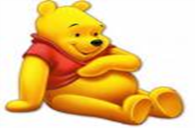                                                                    19. září  2016  -  23. září  2016PONDĚLÍ    Přesnídávka		chléb dýňový tmavý/pom. tvarohová s rajčaty/mléko/ jablko							1.1,1.2,1.3,11/7/7/-	                                   	      Polévka		květáková, pažitka												7,3	      Hlavní jídlo		švestkové koláče/ granko											1.1,3,7/7,6	    	      Svačina		fazolový salát s krutony/ hroznový nápoj									3,1.1/-																				   		       	ÚTERÝ  	     Přesnídávka		chléb pšeničnýžitný/ makovomedová pom./ mléčná káva/nektarinky						1/7/7,1.2,1.3/-	     Polévka		rybí s cereální zavářkou, zelená petrželka	4,9,1.1,7	     Hlavní jídlo		kuře na česneku/ bramborové noky/ okurkový salát s tzatziki/ čaj jahůdka s vůní lékořice	1.1/1.1/-/-		  	     Svačina		pšeničná veka/ r.máslo/ kiwi/ mléčný koktejl	  							1/7/-/7	STŘEDA     Přesnídávka		chléb krakonoš/ pěna z makrely/ pórek/ vita káva/ meloun	1.1,1.2,1.3/4,7/-/7,1.2,1.3/-                   Polévka		zelná, pažitka							1.1,7      Hlavní jídlo		cikánská hovězí roláda/ bulgur/ květákový salát s rajčaty/ minerálka		3,1.1/1.1/-/-	       Svačina		šlehaný tvaroh s ananasem a piškoty/ caro								 7,1.1,3/7,1.2,1.3ČTVRTEK   Přesnídávka	  	lupínky v mléce/ pomeranč 											 7/-     Polévka		z cizrny 	 -	       Hlavní jídlo		vařená vejce/ koprová omáčka/ brambor/ meruňková stévie	 3/1.1,7/-/-	   	     Svačina		pšeničný žitný chléb fajn/ ořechová pom. se sýrem/ paprika/ mléčná káva	 1/7,8.2/-/7,1.2,1.3	  PÁTEK       Přesnídávka		vícezrnný chléb slovicorn/ ředkvičková pom./ mléko/ jablko	1.1,1.2,1.4,6,7/7/7/-    Polévka		mrkvová s jáhlami, kudrnka								-	 	    Hlavní jídlo		selská vepřová kýta/ pohankové těstoviny/ ledový salát/ multivitamin	1.1/1.1,3/-/-	    	    Svačina		loupáček/ vanilkové mléko/ kedluben										1.1,6,7/7/- Jídelní lístek sestavila a schválila: Anna Němcová-vedoucí ŠJ / Monika Patalová-vedoucí kuchařka. Pitný režim dodržován během celého dne.  Ovoce a zelenina dle nabídky dodavatele -  Změna jídelníčku a alergenů vyhrazena!         STRAVA JE URČENA K OKAMŽITÉ SPOTŘEBĚSEZNAM ALERGENŮ: 1 obiloviny obsahující lepek (1.1 pšenice, 1.2 žito, 1.3 ječmen, 1.4 oves, 1.5 špalda, 1.6 kamut) a výrobky z nich, 2 korýši a výrobky z nich, 3 vejce a výrobky z nich, 4 ryby a výrobky z nich, 5 podzemnice olejná (arašídy) a výrobky z nich, 6 sójové boby (sója) a výrobky z nich, 7 mléko a výrobky z něj, 8 skořápkové plody (8.1 mandle, 8.2 lískové ořechy, 8.3 vlaš.ořechy, 8.4 kešu, 8.5 pekanové ořechy, 8.6 para ořechy, 8.7 pistácie, 8.8 makadamie) a výrobky z nich, 9 celer a výrobky z něj, 10 hořčice a výrobky z ní, 11 sezamová semena (sezam) a výrobky z nich, 12 oxid siřičitý a siřičitany, 13 vlčí bob (lupina) a výrobky z něj, 14 měkkýši a výrobky z nich